Stage 4 Modern Languages – Sample scope and sequence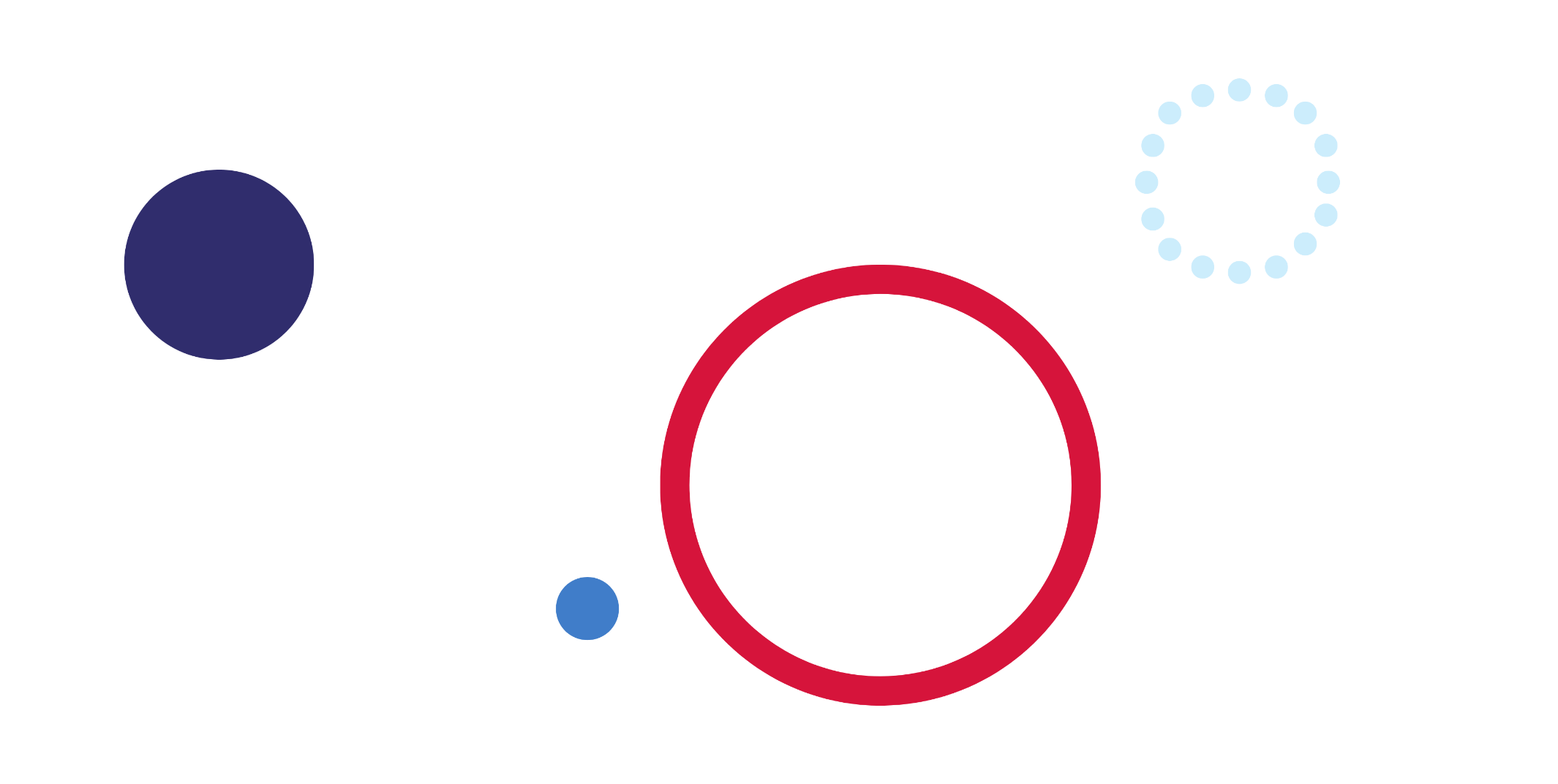 ContentsRationale	2Stage 4 Modern Languages – Sample scope and sequence for the mandatory 100 hours	3Support and alignment	10Evidence base	12RationaleAll NSW public schools need to plan curriculum and develop teaching programs consistent with the Education Act 1990 (NSW) and the NSW Education Standards Authority (NESA) syllabuses and credentialing requirements.Scope and sequences form part of the ongoing documentation or evidence schools maintain to comply with the department’s policy, policy standards, and registration requirements.This resource has been developed to assist teachers in NSW Department of Education schools to create learning that is contextualised to their classroom. It can be used as a basis for the teacher’s own scope and sequence, or be used as an example of how the new curriculum could be implemented. The resource has suggested timeframes that may need to be adjusted by the teacher to meet the needs of their students.Developing a robust scope and sequence has many benefits and may help teachers and schools to:plan learning activities that are inclusive, accommodating the needs of all students in their class from the beginningpromote high expectations for student learningidentify opportunities for explicit teachingcreate opportunities for students to receive feedback on their learningsystematically plan for and undertake assessmentcollect and use data to monitor achievements and identify gaps in learningdifferentiate curriculum delivery to meet the needs of students at different levels of achievementcollaborate with other teachers to plan for quality teaching and learning.Stage 4 Modern Languages – Sample scope and sequence for the mandatory 100 hoursTable  – Modern Languages 100-hr scope and sequenceOutcomes and other elements of syllabus references in this document are from the Modern Languages K-10 Syllabus © 2022 NSW Education Standards Authority (NESA) for and on behalf of the Crown in right of the State of New South Wales, 2022.Support and alignmentResource evaluation and support: All curriculum resources are prepared through a rigorous process. Resources are periodically reviewed as part of our ongoing evaluation plan to ensure currency, relevance, and effectiveness. For additional support or advice, contact the Languages and Culture team by emailing languagesnsw@det.nsw.edu.au.Alignment to system priorities and/or needs: School Excellence Policy, School Success ModelAlignment to the School Excellence Framework: This resource supports the School Excellence Framework elements of curriculum (curriculum provision, teaching and learning programs) and effective classroom practice (lesson planning).Alignment to Australian Professional Teaching Standards: This resource supports teachers to address Australian Professional Teaching Standards 2.2.2, 3.2.2.Consulted with: Curriculum and Reform, Inclusive Education and subject matter expertsNSW syllabus: Modern Languages K-10 SyllabusSyllabus outcomes: ML4-INT-01, ML4-UND-01, ML4-CRT-01Author: Languages and CulturePublisher: State of NSW, Department of EducationResource: Scope and sequenceRelated resources: Further resources to support Stage 4 Modern Languages can be found on the Languages curriculum page.Professional learning: Relevant professional learning is available through the Languages statewide staffroom (staff only).Universal Design for Learning: Universal Design for Learning planning tool. Support the diverse learning needs of students using inclusive teaching and learning strategies. Some students may require more specific adjustments to allow them to participate on the same basis as their peers. For further advice see Inclusive practice resources for secondary school.Differentiation: When using these resources in the classroom, it is important for teachers to consider the needs of all students in their class, including:Aboriginal and Torres Strait Islander students. Targeted strategies can be used to achieve outcomes for Aboriginal students in K-12 and increase knowledge and understanding of Aboriginal histories and cultures. Teachers should use students’ Personalised Learning Pathways to support individual student needs and goals.EAL/D learners. EAL/D learners may require scaffolding to support them to gain content knowledge, while providing extra time and assistance to master the English language required to engage with texts or complete classroom tasks. View some samples of differentiating through scaffolding.Students with additional learning needs. Learning adjustments enable students with disability and additional learning and support needs to access syllabus outcomes and content on the same basis as their peers. Teachers can use a range of adjustments to ensure a personalised approach to student learning.High potential and gifted learners. Assessing and identifying high potential and gifted learners will help teachers decide which students may benefit from extension and additional challenge. In addition, the Differentiation Adjustment Tool can be used to support the specific learning needs of high potential and gifted students. Creation date: 1 February 2023Rights: © State of New South Wales, Department of EducationEvidence baseLinks to third-party material and websitesPlease note that the provided (reading/viewing material/list/links/texts) are a suggestion only and implies no endorsement, by the New South Wales Department of Education, of any author, publisher, or book title. School principals and teachers are best placed to assess the suitability of resources that would complement the curriculum and reflect the needs and interests of their students.If you use the links provided in this document to access a third-party's website, you acknowledge that the terms of use, including licence terms set out on the third-party's website apply to the use which may be made of the materials on that third-party website or where permitted by the Copyright Act 1968 (Cth). The department accepts no responsibility for content on third-party websites.Except as otherwise noted, all material is © State of New South Wales (Department of Education), 2021 and licensed under the Creative Commons Attribution 4.0 International License. All other material (third-party material) is used with permission or under licence. Where the copyright owner of third-party material has not licensed their material under a Creative Commons or similar licence, you should contact them directly for permission to reuse their material.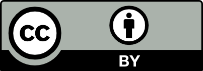 NSW Modern Languages K-10 Syllabus © 2022 NSW Education Standards Authority (NESA) for and on behalf of the Crown in right of the State of New South Wales.© 2021 NSW Education Standards Authority. This document contains NSW Curriculum and syllabus content. The NSW Curriculum is developed by the NSW Education Standards Authority. This content is prepared by NESA for and on behalf of the Crown in right of the State of New South Wales. The material is protected by Crown copyright. Please refer to the NESA Copyright Disclaimer for more information.NESA (NSW Education Standards Authority) (2022) ‘Advice on scope and sequences’, Programming, NESA website, accessed 21 December 2022.NESA (NSW Education Standards Authority) (2022) ‘Proficient Teacher: Standard descriptors’, The Standards, NESA website, accessed 21 December 2022.State of New South Wales (Department of Education) (2021) ‘Universal Design for Learning planning tool’, Teaching and learning: Resource Library, NSW Department of Education website, accessed 21 December 2022.State of New South Wales (Department of Education) (2022) ‘Developing a scope and sequence’, Primary curriculum hub, NSW Department of Education website, accessed 21 December 2022.State of New South Wales (Department of Education) (2022) ‘Differentiating learning’, Refining practice, NSW Department of Education website, accessed 21 December 2022.Wiliam D (2013) ‘Assessment: The bridge between teaching and learning’, Voices from the Middle, 21(2):15–20, accessed 21 December 2022.Term/durationLearning overviewOutcomesSkillsAssessmentTerm 110 weeksMy SELFieStudents learn to introduce themselves and meet new people in the target language. Students explore different ways to greet people, learn what they have in common and what makes them unique.ML4-INT-01exchanges information and opinions in a range of familiar contexts by using culturally appropriate languageML4-UND-01interprets and responds to information, opinions and ideas in texts to demonstrate understandingML4-CRT-01creates a range of texts for familiar communicative purposes by using culturally appropriate languageGreet different people at various times of day in a range of contexts.Understand the nature of greetings and introductions in the target language, including meeting someone for the first time.Exchange information about themselves, including name, age, birthday, where they live, likes and dislikes.Describe physical appearances, for example, eye and hair colour, and facial features if applicable.Join sentences with the conjunctions and and but.Part A: Creating text (ML4-CRT-01)Your class is sending profiles to students in [target country] to introduce yourselves. Create a ‘selfie’ that includes stickers, annotations or backgrounds which capture your identity. Add captions in [language], including:a greetingyour name, age, birthdaywhere you come from and where you livesomething you like and something you don’t likea description of yourself.Part B: Understanding text (ML4-UND-01)Your teacher has received profiles from students in [target country] who would like to correspond with you. Read the profiles and choose:2 students who would be a suitable match for youone student who would not be a good match.In English, justify reasons for your choices, with reference to the texts.Term 210 weeksFor the love of food!Students learn to talk about food and drinks related to [target country] and explore cultural aspects in the context of eating at home and dining out. Students order items from a menu and justify their choices.ML4-INT-01exchanges information and opinions in a range of familiar contexts by using culturally appropriate languageML4-UND-01interprets and responds to information, opinions and ideas in texts to demonstrate understandingML4-CRT-01creates a range of texts for familiar communicative purposes by using culturally appropriate languageAccess and exchange information about foods and drinks, including ingredients, taste and price.Request and order from a menu.Express opinions about different menu items, using phrases such as I think, I like/don’t like, I prefer, my favourite.Give reasons for choices.Interact using simple conversation fillers.Interacting (ML4-INT-01)In pairs or small groups, share your thoughts and opinions on food and drinks, using cards to prompt discussion. During the discussion, ask and answer questions on food and drink choices, demonstrating your ability to:name a range of food and drink itemssay which foods and drinks you like and don’t like, with reasonsuse adjectives and adverbsuse conjunctions.Your group will record your game play and your teacher will assess the depth and breadth of your language choices.Term 310 weeksA day in my lifeStudents learn to discuss daily routines in [target country] and Australia. Students learn how to say when and how often they do daily activities, and their preferences. They also learn to talk about the daily activities of others.ML4-INT-01exchanges information and opinions in a range of familiar contexts by using culturally appropriate languageML4-UND-01interprets and responds to information, opinions and ideas in texts to demonstrate understandingML4-CRT-01creates a range of texts for familiar communicative purposes by using culturally appropriate languageExchange information about daily routines, including times, days of the week, verbs and vocabulary related to routine activities.Express opinions, likes and dislikes about daily activities, including relevant adjectives.Describe the routines of family, friends and people from the target culture.Create more complex sentences, expressing frequency and duration, and using a range of conjunctions.Creating text (ML4-CRT-01)Your new penpal is coming to visit and would like to know what to expect when spending a day with you. Write a letter/email that:starts and ends with appropriate greetings and phrasesprovides an overview of your daily activitiesdescribes how you feel about 3 activities, expressing likes and dislikes, and using adjectivesdescribes your family or caregivers, including names, ages and what each person likes doingincludes at least 2 statements about one (or more) family member’s or caregiver’s activities.Term 410 weeksLet the celebrations begin!Students learn about important events in the target culture and compare them to those in their own culture. Students investigate how family, friends and people from the target culture celebrate events and make plans to attend them.ML4-INT-01exchanges information and opinions in a range of familiar contexts by using culturally appropriate languageML4-UND-01interprets and responds to information, opinions and ideas in texts to demonstrate understandingML4-CRT-01creates a range of texts for familiar communicative purposes by using culturally appropriate languageExchange information about seasonal activities and celebrations in the target culture, including where they take place and the activities that occur.Suggest and give reasons for events such as Let’s go skiing because it is winter or Let’s watch the fireworks because it is New Year.Access information about the weather including hot, cold, sunny, rainy.Make plans to attend an event, asking about the weather on certain days, where activities are taking place and what transport will be taken to get there.Using a flyer about a cultural event from [country], discuss the event with your friend to see if they will go with you.Part A: Understanding text (ML4-UND-01)Read the flyer about a week-long cultural event and answer questions in English to show your understanding of what will happen at the event. Create 3 questions in [language] to ask your friend in your discussion.Part B: Interacting (ML4-INT-01)Call your friend to make plans to attend the event, using the questions you created in Part A and the information you accessed from the flyer. In your conversation, include:a description of the event and/or schedule of activitiesinviting your friend to come alongreasons/comments and encouragement to attendwhen and where to meethow you will get theredeciding the day to attend, based on weather.